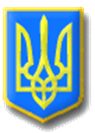 ЛИТОВЕЗЬКА СІЛЬСЬКА РАДАВОЛОДИМИР-ВОЛИНСЬКОГО  РАЙОНУ ВОЛИНСЬКОЇ ОБЛАСТІВосьмого  скликанняР І Ш Е Н Н ЯВід  17  лютого  2022 року		с. Литовеж				№ 18/5Про  затвердження  проектно-кошторисноїдокументації  «Капітальний ремонт пожежної сигналізаціїбудівлі Литовезького ліцею імені Володимира Якобчука по вул. Незалежності,1 с.  Литовеж, Литовезької сільської ради Володимир-Волинського  району Волинської області»         Керуючись самоврядними повноваженнями передбаченими ст. 26 та п. 1  ст. 31  Закону України «Про місцеве самоврядування в Україні», «Порядком затвердження проектів будівництва і проведення їх експертизи» затвердженого постановою Кабінету Міністрів України від 11.05.2011р. № 560, на підставі експертного звіту філії ДП «Спеціалізована Державна експертна організація – Центральна служба Української Державної будівельної експертизи» у Волинській області № 1247/03-0595-19 від 8 жовтня 2019 року, розглянувши відкориговану кошторисну документацію на «Капітальний ремонт пожежної сигналізації будівлі Литовезького ліцею імені Володимира Якобчука по вул. Незалежності,1 с.  Литовеж, Литовезької сільської ради Володимир-Волинського  району Волинської області», розроблену ТОВ «ФЕНІКС ГРУП ПРОЕКТ»,, замовлення № 21.12.01.-К, Литовезька сільська рада ВИРІШИЛА:        1. Затвердити проектно-кошторисну документацію з «Капітальний ремонт пожежної сигналізації будівлі Литовезького ліцею імені Володимира Якобчука по вул. Незалежності,1 с.  Литовеж,  Литовезької сільської ради Володимир-Волинського  району Волинської області», з розрахунковою вартістю об’єкта будівництва 95,811 тис. грн.        2.Контроль за виконанням даного рішення покласти на постійну комісію з питань бюджету, фінансів та планування соціально-економічного розвитку сільської ради.Сільський голова                                                     Олена КАСЯНЧУК